Obec Malachov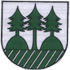                  Zápisnica               zo zasadnutia Komisie verejného poriadku a životného prostredia,		     pri obecnom zastupiteľstve v Malachove, ktoré sa 				       uskutočnilo dňa 14.01.2019    Prítomní za komisiu:   	  Lenka Kapustová (predsedníčka komisie)		                       Maroš Mojžiš (člen komisie)                za obecný úrad: RNDr. Lucia Ferenc Gajdúšková (starostka obce)Ostatní prítomní:		advokát z advokátskej kancelárie URBÁNI & Partners, s.r.oJUDr. Jedlička (sťažovateľ), p. Obrtanec, p. Obrtancová, p. Oravský (dotknuté osoby)				p. Havlík, p. Sarkády, p. Cígler (dotknuté osoby)Program:	Prešetrenie podaných sťažností     Zasadnutie komisie otvorila predsedníčka komisie Lenka Kapustová, ktorá informovala prítomných o podaných sťažnostiach doručených na obecný úrad v Malachove dňa 20.11.2018. Sťažovateľa ako aj všetky dotknuté strany požiadala o vyjadrenie sa k predmetným sťažnostiam.      Z  vyjadrení všetkých dotknutých osôb vyplynulo okrem iného aj to, že všetky sťažnosti, ktoré boli podané sťažovateľom na obecnom úrade vyplývajú z   už dlhšie trvajúceho sporu dotknutých osôb so sťažovateľom, ktoré sa snažili riešiť predovšetkým vzájomnou komunikáciou so sťažovateľom. Táto však nebola úspešná a tak podali dňa 12.10.2018 sťažnosť vo veci znečisťovania životného prostredia a podnet na prešetrenie konania sťažovateľa JUDr. Jedličku. Tento podnet od občanov bol odoslaný na Okresný úrad Banská Bystrica odbor starostlivosti o životné prostredie na prešetrenie. Na základe uvedeného bola za účasti JUDr. Jedličku (sťažovateľ) vykonaná dňa 12.11. 2018 obhliadka predmetného pozemku. Obhliadkou však neboli zistené skutočnosti, ktoré by potvrdzovali opodstatnenosť uvedených podaní občanov Malachova a odpoveď okresného úradu o výsledku prešetrenia podnetu na činnosť JUDr. Jedličku bola teda taká, že okresný úrad považuje predmetný podnet za neopodstatnený. JUDr. Jedlička a PhDr. Jedličková (matka sťažovateľa) sa  zasa sťažujú na všetky hore uvedené dotknuté osoby. Vo svojich sťažnostiach JUDr. Jedlička a PhDr. Jedličková poukazujú o. i. aj na  spôsobený nadmerný hluk, ktorý ich obťažuje, šírenie zápachu z chovu domácich zvierat, parkovanie áut na ich pozemku pred garážou, jazda autom po cudzom pozemku, vypúšťanie fekálií do miestneho potoka, atď.     Po vypočutí si všetkých zúčastnených strán a po dôkladnom preštudovaní sťažností, komisia verejného poriadku a životného prostredia v spolupráci s obecným úradom, dohodla s dotknutými osobami, že všetky svoje vyjadrenia k predmetným sťažnostiam uvedú do mailu: starosta@malachov.sk alebo ou@malachov.sk. Na základe vyjadrení budú všetky zúčastnené strany oboznámené o výsledku prešetrenia sťažností.      Pri riešení týchto sťažností členovia komisie odporúčajú:-  v súčinnosti s advokátskou kanceláriou URBÁNI & Partners, s. r. o., informovať sa o možnosti riešiť susedské spory podľa ustanovenia § 5 zákona č. 40/1964 Zb. Občianskeho zákonníka – Poskytnutie ochrany obcou pri zásahu do pokojného stavu. Podľa tohto ustanovenia, ak došlo k zrejmému zásahu do pokojného stavu, možno sa domáhať ochrany na obci. Obec môže predbežne zásah zakázať alebo uložiť, aby bol obnovený predošlý stav. Tým nie je dotknuté právo domáhať sa ochrany na súde.- písomne sa informovať na Okresnom úrade v Banskej Bystrici na odbore starostlivosti o životné prostredie o korektnom vybavení podnetu občanov na činnosť JUDr. Jedličku zo dňa 22.10.2018 a 13.11.2018 pod číslom OU-BB-OSZP3-2018/031625, nakoľko v dokumente chýba podpis vedúceho odboru a v správe o kontrole sa nenachádzajú údaje (merania ovzdušia, vzorky z pôdy, vzorky z vody, prípadne vyjadrenia Regionálneho úradu verejného zdravotníctva), ktoré by dokazovali uvedené závery zo zistenia skutočností pri obhliadke predmetného pozemku JUDr. Jedličku.Predsedníčka komisie sa poďakovala prítomným za účasť a ukončila zasadnutie.V Malachove, 15.01.2019Zapísala: Lenka Kapustová (predsedníčka komisie)